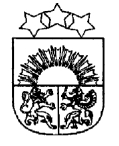 LATVIJAS  REPUBLIKA  KRĀSLAVAS  NOVADSKRĀSLAVAS  NOVADA  DOMEReģ. Nr. 90001267487Rīgas iela 51, Krāslava, Krāslavas nov., LV-5601. Tālrunis +371 65624383, fakss +371 65681772e-pasts: dome@kraslava.lvKrāslavāSĒDES  PROTOKOLS2019.gada 25 jūlijā                                          				 	    Nr.10Sēde sasaukta	 Rīgas ielā 51, Krāslavā, plkst.1400Sēdi atklāj plkst.1400Sēdi vada 	– novada domes priekšsēdētājs Gunārs Upenieks Protokolē 	– domes lietvedības speciāliste Gunta MiglānePiedalās: Deputāti- Valentīna Bārtule, Vera Bīriņa,  Jāzeps Dobkevičs, Aleksandrs Jevtušoks, Raimonds Kalvišs, Viktorija Lene, Antons Ļaksa, Viktors Moisejs, Aleksandrs Savickis, Gunārs Svarinskis, Jānis Tukāns, Gunārs Upenieks, Janīna Vanaga, Ēriks ZaikovskisNepiedalās: Dmitrijs ZalbovičsPašvaldības administrācijas darbinieki un uzaicinātie: V.Aišpurs		 - Administratīvās nodaļas vadītājsJ.Mančinskis                - izpilddirektora vietnieksE.Ciganovičs                - domes juriskonsultsI.Tārauds                      - domes juriskonsultsV.Grizāns                     - datortīklu administratorsI.Dzalbe                        - Attīstības nodaļas vadītājaL.Miglāne                     - Izglītības Pārvaldes vadītājaI.Skerškāns                   - zemes lietu speciālistsA.Skerškāne                 - būvinspektora palīdzeI.Bidzāne                      - Bāriņtiesas priekšsēdētājaJ.Roga                           - reportierisL.Jakovele                    - galvenās grāmatvedes vietnieceG.Grišāne                     - Skaistas un Kalniešu pagastu pārvalžu vadītājaS.KozlovskaSēdes vadītājs G.Upenieks piedāvā veikt izmaiņas sēdes darba kārtībā un iekļaut sekojošus papildpunktus un papildjautājumus:Papildpunktus Nr.37 un Nr.38 pie 1.§ “Zemes jautājumi”Papildjautājumu Nr.10.”Par pakalpojumu infrastruktūras attīstību deinstitucionalizācijas plānu īstenošanai Krāslavas novadā”Papildjautājumu Nr.11.”Par atļauju slēgt apakšnomas līgumu”Papildjautājumu Nr.12.”Par Krāslavas novada pašvaldības nekustamā īpašuma atsavināšanu”Papildjautājumu Nr.13.”Par būvju Raiņa ielā 14, Krāslavā nojaukšanu”Papildjautājumu Nr.14.”Par Krāslavas novada domes lēmuma atcelšanu”Papildjautājumu Nr.15.”Par nekustamo īpašumu nosacīto cenu”Papildjautājumu Nr.16.”Par Krāslavas novada pašvaldības saistošo noteikumu Nr. 2019/1 „Grozījumi Krāslavas novada pašvaldības saistošajos noteikumos Nr.2010/5 „Par Krāslavas novada pašvaldības aģentūras „Labiekārtošana K” sniegtajiem pakalpojumiem un to cenrādi”” precizēšanu”Papildjautājumu Nr.17.”Par finansējuma piešķiršanu”Papildjautājumu Nr.18.”Par pašvaldības dalību un līdzfinansējumu ELFLA projektam „Pamatpakalpojumi un ciematu atjaunošana Krāslavas novada Piedrujas, Indras un Robežnieku pagastos””Papildjautājumu Nr.19.”Par nekustamā īpašuma – zemes gabala daļas Indras ielā 32, Krāslavā, apbūves tiesību”Deputātiem iebildumu un citu priekšlikumu nav.Balso par domes sēdes darba kārtību ar papildinājumiem.Vārdiski un atklāti balsojot:par –  V.Bārtule, V.Bīriņa, J.Dobkevičs, A.Jevtušoks, R.Kalvišs,  V.Lene,  A.Ļaksa, V.Moisejs, A.Savickis, G.Svarinskis, J.Tukāns, G.Upenieks, J.Vanaga, Ē.Zaikovskispret - navatturas – navAtklāti balsojot, par – 14, pret – nav, atturas – nav, Krāslavas novada dome apstiprina darba kārtību.Darba kārtība:Zemes jautājumiAdresācijas jautājumiDzīvokļu jautājumiPar Krāslavas novada pašvaldības saistošo noteikumu Nr.2019/5 „Par kārtību, kādā tiek organizēti centralizētie ūdenssaimniecības pakalpojumi Krāslavas novadā” precizēšanuPar deklarētās dzīvesvietas ziņu anulēšanuPar zemes gabala sadalīšanuPar Krāslavas novada Kalniešu pagasta pārvaldes vadītājas atbrīvošanu no amataPar Krāslavas novada Piedrujas pagasta pārvaldes vadītājas atbrīvošanu no amataPar iecelšanu amatāPar pakalpojumu infrastruktūras attīstību deinstitucionalizācijas plānu īstenošanai Krāslavas novadāPar atļauju slēgt apakšnomas līgumuPar Krāslavas novada pašvaldības nekustamā īpašuma atsavināšanuPar būvju Raiņa ielā 14, Krāslavā nojaukšanuPar Krāslavas novada domes lēmuma atcelšanuPar nekustamo īpašumu nosacīto cenuPar Krāslavas novada pašvaldības saistošo noteikumu Nr. 2019/1 „Grozījumi Krāslavas novada pašvaldības saistošajos noteikumos Nr.2010/5 „Par Krāslavas novada pašvaldības aģentūras „Labiekārtošana K” sniegtajiem pakalpojumiem un to cenrādi”” precizēšanuPar finansējuma piešķiršanuPar pašvaldības dalību un līdzfinansējumu ELFLA projektam „Pamatpakalpojumi un ciematu atjaunošana Krāslavas novada Piedrujas, Indras un Robežnieku pagastos”Par nekustamā īpašuma – zemes gabala daļas Indras ielā 32, Krāslavā, apbūves tiesību1.§Zemes jautājumiZiņo: G.UpenieksVārdiskais balsojums:par –  V.Bārtule, V.Bīriņa, J.Dobkevičs, A.Jevtušoks, R.Kalvišs, V.Lene,  A.Ļaksa, V.Moisejs,             A.Savickis, G.Svarinskis, J.Tukāns, G.Upenieks, J.Vanaga, Ē.Zaikovskispret - navatturas – navAtklāti balsojot, par – 14, pret – nav, atturas – nav, Krāslavas novada dome nolemj:1. Pamatojoties uz Z/S „Druvieši” īpašnieka Valda S[..] 14.02.2018. iesniegumu, pagarināt 18.08.2014. Izvaltas pagasta lauku apvidus zemes nomas līguma (reģ. Nr.248) darbības termiņu uz 6 gadiem, kā arī pagarināt 28.03.2014. Izvaltas pagasta lauku apvidus zemes nomas līguma (reģ. Nr.88) darbības termiņu uz 6 gadiem, nosakot nomas maksu atbilstoši Krāslavas novada domes apstiprinātam nomas pakalpojumu maksas cenrādim, saskaņā ar MK noteikumu Nr.350 „Publiskas personas zemes nomas un apbūves tiesības noteikumi” 30.4.punktu. Zemes lietošanas mērķis – zeme, uz kuras galvenā saimnieciskā darbība ir lauksaimniecība (kods 0101).2. Pamatojoties uz Vladislava M[..] 06.12.2018. iesniegumu, iznomāt Vladislavam M[..], personas kods [..], dzīvo Krāslavas novadā, Skaistas pagastā, c.[..], Krāslavas novada pašvaldībai piekritīgo zemes vienību 0,3 ha platībā ar kadastra apzīmējumu 6088-007-0152 Skaistas pagastā uz 5 gadiem, nosakot nomas maksu 1,5% apmērā no zemes kadastrālās vērtības gadā, saskaņā ar MK noteikumu Nr.350 „Publiskas personas zemes nomas un apbūves tiesības noteikumi” 30.1.punktu. Zemes lietošanas mērķis – zeme, uz kuras galvenā saimnieciskā darbība ir lauksaimniecība (kods 0101).3. Pamatojoties uz Eduarda S[..] 29.05.2019. iesniegumu, pagarināt 24.07.2014. Robežnieku pagasta lauku apvidus zemes nomas līguma Nr.86 (reģ. Nr.209) darbības termiņu uz 6 gadiem, nosakot nomas maksu atbilstoši Krāslavas novada domes apstiprinātam nomas pakalpojumu maksas cenrādim, saskaņā ar MK noteikumu Nr.350 „Publiskas personas zemes nomas un apbūves tiesības noteikumi” 30.4.punktu. Zemes lietošanas mērķis – zeme, uz kuras galvenā saimnieciskā darbība ir lauksaimniecība (kods 0101).4. Pamatojoties uz Jeļenas D[..] 11.06.2019. iesniegumu, pagarināt 24.07.2014. Robežnieku pagasta lauku apvidus zemes nomas līguma Nr.23-D (reģ. Nr.208) darbības termiņu uz 6 gadiem, nosakot nomas maksu atbilstoši Krāslavas novada domes apstiprinātam nomas pakalpojumu maksas cenrādim, saskaņā ar MK noteikumu Nr.350 „Publiskas personas zemes nomas un apbūves tiesības noteikumi” 30.4.punktu. Zemes lietošanas mērķis – zeme, uz kuras galvenā saimnieciskā darbība ir lauksaimniecība (kods 0101).5. Pamatojoties uz Jeļenas D[..] 07.06.2019. iesniegumu, pagarināt 10.06.2009. Robežnieku pagasta lauku apvidus zemes nomas līguma Nr.10-D darbības termiņu uz 20 gadiem, nosakot nomas maksu 0,5% apmērā no zemes kadastrālās vērtības gadā, saskaņā ar MK noteikumu Nr.644 „Noteikumi par neizpirktās lauku apvidus zemes nomas līguma noslēgšanas un nomas maksas aprēķināšanas kārtību” 7.punktu. Zemes lietošanas mērķis – zeme, uz kuras galvenā saimnieciskā darbība ir lauksaimniecība (kods 0101).6. Pamatojoties uz Ingas D[..] 13.06.2019. iesniegumu, pagarināt 30.06.2009. Robežnieku pagasta lauku apvidus zemes nomas līguma Nr.11-D darbības termiņu uz 20 gadiem, nosakot nomas maksu 0,5% apmērā no zemes kadastrālās vērtības gadā, saskaņā ar MK noteikumu Nr.644 „Noteikumi par neizpirktās lauku apvidus zemes nomas līguma noslēgšanas un nomas maksas aprēķināšanas kārtību” 7.punktu. Zemes lietošanas mērķis – zeme, uz kuras galvenā saimnieciskā darbība ir lauksaimniecība (kods 0101).7. Pamatojoties uz Olgas T[..] 17.06.2019. iesniegumu, pagarināt 08.06.2009. Robežnieku pagasta lauku apvidus zemes nomas līguma Nr.7-T darbības termiņu uz 20 gadiem, nosakot nomas maksu 0,5% apmērā no zemes kadastrālās vērtības gadā, saskaņā ar MK noteikumu Nr.644 „Noteikumi par neizpirktās lauku apvidus zemes nomas līguma noslēgšanas un nomas maksas aprēķināšanas kārtību” 7.punktu. Zemes lietošanas mērķis – zeme, uz kuras galvenā saimnieciskā darbība ir lauksaimniecība (kods 0101).8. Pamatojoties uz Eduarda T[..] 17.06.2019. iesniegumu, pagarināt 08.06.2009. Robežnieku pagasta lauku apvidus zemes nomas līguma Nr.8-T darbības termiņu uz 20 gadiem, nosakot nomas maksu 0,5% apmērā no zemes kadastrālās vērtības gadā, saskaņā ar MK noteikumu Nr.644 „Noteikumi par neizpirktās lauku apvidus zemes nomas līguma noslēgšanas un nomas maksas aprēķināšanas kārtību” 7.punktu. Zemes lietošanas mērķis – zeme, uz kuras galvenā saimnieciskā darbība ir lauksaimniecība (kods 0101).9. Pamatojoties uz Vladimira I[..] 01.07.2019. iesniegumu, pagarināt 09.06.2009. Robežnieku pagasta lauku apvidus zemes nomas līguma Nr.12-J darbības termiņu uz 20 gadiem, nosakot nomas maksu 0,5% apmērā no zemes kadastrālās vērtības gadā, saskaņā ar MK noteikumu Nr.644 „Noteikumi par neizpirktās lauku apvidus zemes nomas līguma noslēgšanas un nomas maksas aprēķināšanas kārtību” 7.punktu. Zemes lietošanas mērķis – zeme, uz kuras galvenā saimnieciskā darbība ir lauksaimniecība (kods 0101).10. Pamatojoties uz Pjotra L[..] 02.07.2019. iesniegumu, pagarināt 03.07.2009. Robežnieku pagasta lauku apvidus zemes nomas līguma Nr.20-L darbības termiņu uz 20 gadiem, nosakot nomas maksu 0,5% apmērā no zemes kadastrālās vērtības gadā, saskaņā ar MK noteikumu Nr.644 „Noteikumi par neizpirktās lauku apvidus zemes nomas līguma noslēgšanas un nomas maksas aprēķināšanas kārtību” 7.punktu. Zemes lietošanas mērķis – zeme, uz kuras galvenā saimnieciskā darbība ir lauksaimniecība (kods 0101).11. Pamatojoties uz Aleksandrinas S[..] 03.07.2019. iesniegumu, pagarināt 17.08.2009. Robežnieku pagasta lauku apvidus zemes nomas līguma Nr.48-S darbības termiņu uz 20 gadiem, nosakot nomas maksu 0,5% apmērā no zemes kadastrālās vērtības gadā, saskaņā ar MK noteikumu Nr.644 „Noteikumi par neizpirktās lauku apvidus zemes nomas līguma noslēgšanas un nomas maksas aprēķināšanas kārtību” 7.punktu. Zemes lietošanas mērķis – zeme, uz kuras galvenā saimnieciskā darbība ir lauksaimniecība (kods 0101).12. Pamatojoties uz Josifa P[..] 20.05.2019. iesniegumu, pagarināt 02.06.2014. Piedrujas pagasta lauku apvidus zemes nomas līguma Nr.192/2014 (reģ. Nr.150) darbības termiņu uz 25 gadiem, nosakot nomas maksu par zemes vienības ar kadastra apzīmējumu 6084-003-0110 daļu 0,2 ha platībā 1,5% apmērā no zemes kadastrālās vērtības gadā, piemērojot koeficientu 1,5, saskaņā ar MK noteikumu Nr.350 „Publiskas personas zemes nomas un apbūves tiesības noteikumi” 17.punktu, 22.2.punktu, bet par zemes vienību ar kadastra apzīmējumu 6084-001-0184 0,5% apmērā no zemes kadastrālās vērtības gadā, saskaņā ar MK noteikumu Nr.350 „Publiskas personas zemes nomas un apbūves tiesības noteikumi” 30.2.punktu. Zemes lietošanas mērķis – zeme, uz kuras galvenā saimnieciskā darbība ir lauksaimniecība (kods 0101).13. Pamatojoties uz Pjotra P[..] 21.05.2019. iesniegumu, pagarināt 02.08.2014. Piedrujas pagasta lauku apvidus zemes nomas līguma Nr.202/2014 (reģ. Nr.174) darbības termiņu uz 25 gadiem, nosakot nomas maksu par zemes vienību ar kadastra apzīmējumu 6084-004-0215 0,5% apmērā no zemes kadastrālās vērtības gadā, saskaņā ar MK noteikumu Nr.350 „Publiskas personas zemes nomas un apbūves tiesības noteikumi” 30.2.punktu. Zemes lietošanas mērķis – zeme, uz kuras galvenā saimnieciskā darbība ir lauksaimniecība (kods 0101).14. Pamatojoties uz Marijas R[..] 22.05.2019. iesniegumu, pagarināt 29.05.2014. Piedrujas pagasta lauku apvidus zemes nomas līguma Nr.187/2014 (reģ. Nr.171) darbības termiņu uz 25 gadiem, nosakot nomas maksu 0,5% apmērā no zemes kadastrālās vērtības gadā, saskaņā ar MK noteikumu Nr.350 „Publiskas personas zemes nomas un apbūves tiesības noteikumi” 30.2.punktu. Zemes lietošanas mērķis – zeme, uz kuras galvenā saimnieciskā darbība ir lauksaimniecība (kods 0101).15. Pamatojoties uz Mārītes Ļ[..] 10.06.2019. iesniegumu, pagarināt 02.08.2014. Piedrujas pagasta lauku apvidus zemes nomas līguma Nr.210/2014 (reģ. Nr.213) darbības termiņu uz 25 gadiem, nosakot nomas maksu 0,5% apmērā no zemes kadastrālās vērtības gadā, saskaņā ar MK noteikumu Nr.350 „Publiskas personas zemes nomas un apbūves tiesības noteikumi” 30.2.punktu. Zemes lietošanas mērķis – zeme, uz kuras galvenā saimnieciskā darbība ir lauksaimniecība (kods 0101).16. Pamatojoties uz Nikolaja M[..] 12.06.2019. iesniegumu, pagarināt 02.08.2014. Piedrujas pagasta lauku apvidus zemes nomas līguma Nr.209/2014 (reģ. Nr.180) darbības termiņu uz 25 gadiem, nosakot nomas maksu 0,5% apmērā no zemes kadastrālās vērtības gadā, saskaņā ar MK noteikumu Nr.350 „Publiskas personas zemes nomas un apbūves tiesības noteikumi” 30.2.punktu. Zemes lietošanas mērķis – zeme, uz kuras galvenā saimnieciskā darbība ir lauksaimniecība (kods 0101).17. Pamatojoties uz Teresas B[..] 12.06.2019. iesniegumu, pagarināt 02.08.2014. Piedrujas pagasta lauku apvidus zemes nomas līguma Nr.200/2014 (reģ. Nr.175) darbības termiņu uz 25 gadiem, nosakot nomas maksu 0,5% apmērā no zemes kadastrālās vērtības gadā, saskaņā ar MK noteikumu Nr.350 „Publiskas personas zemes nomas un apbūves tiesības noteikumi” 30.2.punktu. Zemes lietošanas mērķis – zeme, uz kuras galvenā saimnieciskā darbība ir lauksaimniecība (kods 0101).18. Pamatojoties uz Jevgēnija P[..] 14.06.2019. iesniegumu, pagarināt 02.08.2014. Piedrujas pagasta lauku apvidus zemes nomas līguma Nr.205/2014 (reģ. Nr.178) darbības termiņu uz 25 gadiem, nosakot nomas maksu 0,5% apmērā no zemes kadastrālās vērtības gadā, saskaņā ar MK noteikumu Nr.350 „Publiskas personas zemes nomas un apbūves tiesības noteikumi” 30.2.punktu. Zemes lietošanas mērķis – zeme, uz kuras galvenā saimnieciskā darbība ir lauksaimniecība (kods 0101).19. Pamatojoties uz Vladislava S[..] 14.06.2019. iesniegumu, pagarināt 02.08.2014. Piedrujas pagasta lauku apvidus zemes nomas līguma Nr.203/2014 (reģ. Nr.176) darbības termiņu uz 25 gadiem, nosakot nomas maksu 1,5% apmērā no zemes kadastrālās vērtības gadā, piemērojot koeficientu 1,5, saskaņā ar MK noteikumu Nr.350 „Publiskas personas zemes nomas un apbūves tiesības noteikumi” 17.punktu, 22.2.punktu. Zemes lietošanas mērķis – zeme, uz kuras galvenā saimnieciskā darbība ir lauksaimniecība (kods 0101).20. Pamatojoties uz Tatjanas M[..] 19.06.2019. iesniegumu, grozīt 06.03.2014. Piedrujas pagasta lauku apvidus zemes nomas līgumu Nr.340 (reģ. Nr.16). Samazināt Tatjanai M[..], personas kods [..], iznomātās zemes platību, atstājot nomas lietošanā zemes vienības ar kadastra apzīmējumu 6084-003-0157 daļu 2,25 ha platībā saskaņā ar grafisko pielikumu, nosakot nomas maksu 1,5% apmērā no zemes kadastrālās vērtības gadā, piemērojot koeficientu 1,5, saskaņā ar MK noteikumu Nr.350 „Publiskas personas zemes nomas un apbūves tiesības noteikumi” 17.punktu, 22.2.punktu. Zemes lietošanas mērķis – zeme, uz kuras galvenā saimnieciskā darbība ir lauksaimniecība (kods 0101).21. Pamatojoties uz Oksanas I[..] 11.07.2019. iesniegumu, pagarināt 09.09.2014. Krāslavas pagasta lauku apvidus zemes nomas līguma (reģ. Nr.189) darbības termiņu uz 6 gadiem, nosakot nomas maksu atbilstoši Krāslavas novada domes apstiprinātam nomas pakalpojumu maksas cenrādim, saskaņā ar MK noteikumu Nr.350 „Publiskas personas zemes nomas un apbūves tiesības noteikumi” 30.4.punktu. Zemes lietošanas mērķis – fizisko vai juridisko personu īpašumā vai lietošanā esošo ūdeņu teritorijas (kods 0302).22. Pamatojoties uz Genriha J[..] 11.07.2019. iesniegumu, pagarināt 24.08.2009. Krāslavas pilsētas zemes nomas līguma (reģ. Nr.8) darbības termiņu uz 20 gadiem, nosakot nomas maksu 1,5% apmērā no zemes kadastrālās vērtības gadā, piemērojot koeficientu 1,5, saskaņā ar MK noteikumu Nr.350 „Publiskas personas zemes nomas un apbūves tiesības noteikumi” 17.punktu, 22.2.punktu. Zemes lietošanas mērķis – individuālo dzīvojamo māju apbūve (kods 0601).23. Pamatojoties uz Ruslana J[..] 20.05.2019. iesniegumu, pagarināt 26.06.2009. Ūdrīšu pagasta lauku apvidus zemes nomas līguma Nr.145 darbības termiņu uz 20 gadiem, nosakot nomas maksu 0,5% apmērā no zemes kadastrālās vērtības gadā, saskaņā ar MK noteikumu Nr.644 „Noteikumi par neizpirktās lauku apvidus zemes nomas līguma noslēgšanas un nomas maksas aprēķināšanas kārtību” 7.punktu. Zemes lietošanas mērķis – zeme, uz kuras galvenā saimnieciskā darbība ir lauksaimniecība (kods 0101).24. Pamatojoties uz Jeļenas L[..] 11.07.2019. iesniegumu, pagarināt 05.05.2009. Ūdrīšu pagasta lauku apvidus zemes nomas līguma Nr.123 darbības termiņu uz 20 gadiem, nosakot nomas maksu 0,5% apmērā no zemes kadastrālās vērtības gadā, saskaņā ar MK noteikumu Nr.644 „Noteikumi par neizpirktās lauku apvidus zemes nomas līguma noslēgšanas un nomas maksas aprēķināšanas kārtību” 7.punktu. Zemes lietošanas mērķis – zeme, uz kuras galvenā saimnieciskā darbība ir lauksaimniecība (kods 0101).25. Pamatojoties uz Jeļenas V[..] 11.07.2019. iesniegumu, pagarināt 18.05.2009. Ūdrīšu pagasta lauku apvidus zemes nomas līguma Nr.128 darbības termiņu uz 20 gadiem, nosakot nomas maksu 0,5% apmērā no zemes kadastrālās vērtības gadā, saskaņā ar MK noteikumu Nr.644 „Noteikumi par neizpirktās lauku apvidus zemes nomas līguma noslēgšanas un nomas maksas aprēķināšanas kārtību” 7.punktu. Zemes lietošanas mērķis – zeme, uz kuras galvenā saimnieciskā darbība ir lauksaimniecība (kods 0101).26. Pamatojoties uz Janīnas Š[..] 11.07.2019. iesniegumu, pagarināt 21.05.2009. Ūdrīšu pagasta lauku apvidus zemes nomas līguma Nr.134 darbības termiņu uz 20 gadiem, nosakot nomas maksu 0,5% apmērā no zemes kadastrālās vērtības gadā, saskaņā ar MK noteikumu Nr.644 „Noteikumi par neizpirktās lauku apvidus zemes nomas līguma noslēgšanas un nomas maksas aprēķināšanas kārtību” 7.punktu. Zemes lietošanas mērķis – zeme, uz kuras galvenā saimnieciskā darbība ir lauksaimniecība (kods 0101).27. Pamatojoties uz Ūdrīšu pagasta pārvaldes 18.07.2019. vēstuli Nr.1-5/29, sakarā ar Vasīlija M[..] nāvi, lauzt 11.05.2017. Ūdrīšu pagasta lauku apvidus zemes nomas līgumu (reģ. Nr.68). Izbeigt Vasīlijam M[..], personas kods [..], nomas tiesības uz zemes vienības ar kadastra apzīmējumu 6096-004-0063 daļu 2, 0 ha platībā Krāslavas novada Ūdrīšu pagastā.28. Pamatojoties uz Anatolija P[..] 19.06.2019. iesniegumu, iznomāt Anatolijam P[..], personas kods [..], dzīvo Krāslavas novadā, Ūdrīšu pagastā, [..], Krāslavas novada pašvaldībai piekritīgo zemes vienību 0,69 ha platībā ar kadastra apzīmējumu 6096-005-0245 Ūdrīšu pagastā uz 30 gadiem, nosakot nomas maksu 0,5% apmērā no zemes kadastrālās vērtības gadā, saskaņā ar MK noteikumu Nr.350 „Publiskas personas zemes nomas un apbūves tiesības noteikumi” 30.2.punktu. Zemes lietošanas mērķis – zeme, uz kuras galvenā saimnieciskā darbība ir lauksaimniecība (kods 0101).29. Pamatojoties uz Sergeja V[..] 18.07.2019. iesniegumu, iznomāt Sergejam V[..], personas kods [..], dzīvo Krāslavas novadā, Ūdrīšu pagastā, c.[..], Krāslavas novada pašvaldībai piekritīgās zemes vienības 0,8 ha platībā ar kadastra apzīmējumu 6096-003-0163 un 2,9 ha platībā ar kadastra apzīmējumu 6096-002-0210 Ūdrīšu pagastā uz 30 gadiem, nosakot nomas maksu 0,5% apmērā no zemes kadastrālās vērtības gadā, saskaņā ar MK noteikumu Nr.350 „Publiskas personas zemes nomas un apbūves tiesības noteikumi” 30.2.punktu. Zemes vienības ar kadastra apzīmējumu 6096-003-0163 lietošanas mērķis – zeme, uz kuras galvenā saimnieciskā darbība ir lauksaimniecība (kods 0101). Zemes vienības ar kadastra apzīmējumu 6096-002-0210 lietošanas mērķis – zeme, uz kuras galvenā saimnieciskā darbība ir mežsaimniecība (kods 0201).30. Pamatojoties uz Jāņa J[..] 14.05.2019. iesniegumu, iznomāt Jānim J[..], personas kods [..], dzīvo Krāslavas novadā, Ūdrīšu pagastā, c.[..], Krāslavas novada pašvaldībai piekritīgo zemes vienību 1,6 ha platībā ar kadastra apzīmējumu 6096-002-0201 Ūdrīšu pagastā uz 6 gadiem, nosakot nomas maksu atbilstoši Krāslavas novada domes apstiprinātam nomas pakalpojumu maksas cenrādim, saskaņā ar MK noteikumu Nr.350 „Publiskas personas zemes nomas un apbūves tiesības noteikumi” 30.4.punktu. Zemes lietošanas mērķis – zeme, uz kuras galvenā saimnieciskā darbība ir lauksaimniecība (kods 0101).31. Pamatojoties uz Andreja V[..] 30.04.2019. iesniegumu, iznomāt Andrejam V[..], personas kods [..], dzīvo Daugavpilī, [..], Krāslavas novada pašvaldībai piekritīgo zemes vienību 0,06 ha platībā ar kadastra apzīmējumu 6096-008-0518 Krāslavas novada Ūdrīšu pagastā uz 30 gadiem, nosakot nomas maksu 0,5% apmērā no zemes kadastrālās vērtības gadā, saskaņā ar MK noteikumu Nr.350 „Publiskas personas zemes nomas un apbūves tiesības noteikumi” 30.2.punktu. Zemes lietošanas mērķis – individuālo dzīvojamo māju apbūve (kods 0601).32. Pamatojoties uz Tatjanas Ņ[..] 30.04.2019. iesniegumu, iznomāt Tatjanai Ņ[..], personas kods [..], dzīvo Daugavpilī, [..], Krāslavas novada pašvaldībai piekritīgās zemes vienības 0,05 ha platībā ar kadastra apzīmējumu 6096-008-0545 un 0,04 ha platībā ar kadastra apzīmējumu 6096-008-0562 Krāslavas novada Ūdrīšu pagastā uz 30 gadiem, nosakot nomas maksu 0,5% apmērā no zemes kadastrālās vērtības gadā, saskaņā ar MK noteikumu Nr.350 „Publiskas personas zemes nomas un apbūves tiesības noteikumi” 30.2.punktu. Zemes lietošanas mērķis – individuālo dzīvojamo māju apbūve (kods 0601).33. Sakarā ar Krāslavas novada pašvaldībai piekritīgās zemes vienības ar kadastra apzīmējumu 6070-004-0039 iznomāšanu lauksaimnieciskās darbības veikšanai, saskaņā ar 2006.gada 20.jūnija Ministru kabineta noteikumu Nr.496 „Nekustamā īpašuma lietošanas mērķu klasifikācija un nekustamā īpašuma lietošanas mērķu noteikšanas un maiņas kārtība” 17.5.punktu, mainīt lietošanas mērķi zemes vienībai 0,9493 ha platībā ar kadastra apzīmējumu 6070-004-0039 no „Individuālo dzīvojamo māju apbūve” (kods 0601) uz „Zeme, uz kuras galvenā saimnieciskā darbība ir lauksaimniecība” (kods 0101).34. Pamatojoties uz Leonginas Ž[..] 16.07.2019. iesniegumu, aktualizēt Krāslavas novada Kalniešu pagasta kadastra karti. Sadalīt zemes vienību ar kadastra apzīmējumu 6068-004-0464 1,3 ha platībā divos zemes gabalos (zemesgabali Nr.1 un Nr.2) saskaņā ar grafisko pielikumu, nodalot zemes vienību ar platību 1,0 ha (zemesgabals Nr.1), kas ir Leonginas Ž[..] mantojamā zeme (veicot kadastrālo uzmērīšanu platība var tikt precizēta). Apstiprināt zemes vienībai 1,00 ha platībā (zemesgabals Nr.1) nekustamā īpašuma lietošanas mērķi – zeme, uz kuras galvenā saimnieciskā darbība ir lauksaimniecība (kods 0101). Apstiprināt zemes īpašumam, kura sastāvā ir zemes vienība 1,00 ha platībā (zemesgabals Nr.1), nosaukumu “Kreses”. Izbeigt Leonginai Ž[..], personas kods [..], lietošanas tiesības uz zemes vienības ar kadastra apzīmējumu 6068-004-0464 atlikušo daļu 0,30 ha platībā (zemesgabals Nr.2). Saskaņā ar Valsts un pašvaldību mantas atsavināšanas likuma 1.panta 11.punkta “b” apakšpunktu noteikt, ka zemes vienība 0,30 ha platībā (zemesgabals Nr.2) ir starpgabals (veicot kadastrālo uzmērīšanu platība var tikt precizēta). Saskaņā ar likuma „Par valsts un pašvaldību zemes īpašuma tiesībām un to nostiprināšanu zemesgrāmatās” 4.1 panta otrās daļas 6.punktu noteikt, ka zemes vienība 0,30 ha platībā (zemesgabals Nr.2) piekrīt Krāslavas novada pašvaldībai. Apstiprināt zemes vienībai 0,30 ha platībā (zemesgabals Nr.2) nekustamā īpašuma lietošanas mērķi – zeme, uz kuras galvenā saimnieciskā darbība ir lauksaimniecība (kods 0101). Lūgt VZD piešķirt kadastra apzīmējumus zemes vienībām.35. Sakarā ar to, ka zemes vienībai ar kadastra apzīmējumu 6074-004-0479 nav iespējams nodrošināt pieslēgumu koplietošanas ceļam, atcelt Kombuļu pagasta padomes 18.12.2008. lēmumu (protokols Nr.14) daļā par zemes vienības ar kadastra apzīmējumu 6074-004-0479 izmantošanu zemes reformas pabeigšanai. 36. Sakarā ar to, ka zemes vienībai ar kadastra apzīmējumu 6074-004-0479 nav iespējams nodrošināt pieslēgumu koplietošanas ceļam, saskaņā ar Publiskas personas mantas atsavināšanas likuma 1.panta 11.punkta “b” apakšpunktu noteikt, ka zemes vienība 5,50 ha platībā ar kadastra apzīmējumu 6074-004-0479 ir starpgabals. Noteikt, ka saskaņā ar likuma „Par valsts un pašvaldību zemes īpašuma tiesībām un to nostiprināšanu zemesgrāmatās” 4.1 panta otrās daļas 6.punktu, zemes vienība 5,50 ha platībā ar kadastra apzīmējumu 6074-004-0479 Krāslavas novada Kombuļu pagastā piekrīt Krāslavas novada pašvaldībai.37. Pamatojoties uz K/S “Kopdarbs” 07.06.2019. iesniegumu, pagarināt 30.06.2009. Skaistas pagasta lauku apvidus zemes nomas līguma Nr.20/09 darbības termiņu līdz 2020.gada 31.decembrim, nosakot nomas maksu 0,5% apmērā no zemes kadastrālās vērtības gadā, saskaņā ar MK noteikumu Nr.644 „Noteikumi par neizpirktās lauku apvidus zemes nomas līguma noslēgšanas un nomas maksas aprēķināšanas kārtību” 7.punktu. Zemes lietošanas mērķis –lauksaimnieciskā rakstura uzņēmumu apbūve (kods 0103).38. Pamatojoties uz K/S “Kopdarbs” 07.06.2019. iesniegumu, pagarināt 30.06.2009. Skaistas pagasta lauku apvidus zemes nomas līguma Nr.21/09 darbības termiņu līdz 2020.gada 31.decembrim, nosakot nomas maksu 0,5% apmērā no zemes kadastrālās vērtības gadā, saskaņā ar MK noteikumu Nr.644 „Noteikumi par neizpirktās lauku apvidus zemes nomas līguma noslēgšanas un nomas maksas aprēķināšanas kārtību” 7.punktu. Zemes lietošanas mērķis – zeme, uz kuras galvenā saimnieciskā darbība ir lauksaimniecība (kods 0101).Lēmuma projektu iesniedza:Domes priekšsēdētājs G.UpenieksLēmuma projektu sagatavoja:Zemes lietu speciālists I.Skerškāns2.§Adresācijas jautājumiZiņo: G.UpenieksVārdiskais balsojums:par –  V.Bārtule, V.Bīriņa, J.Dobkevičs, A.Jevtušoks, R.Kalvišs, V.Lene,  A.Ļaksa, V.Moisejs,             A.Savickis, G.Svarinskis, J.Tukāns, G.Upenieks, J.Vanaga, Ē.Zaikovskispret - navatturas – navAtklāti balsojot, par – 14, pret – nav, atturas – nav, Krāslavas novada dome nolemj:1. Sakarā ar Krāslavas novada pašvaldībai piekritīgās zemes vienības ar kadastra apzīmējumu 6070-005-0438 reģistrāciju zemesgrāmatā, saskaņā ar likuma „Par pašvaldībām” 21.pantu, piešķirt Krāslavas novada Kaplavas pagasta zemes īpašumam ar kadastra Nr.6070-005-0438, kura sastāvā ir zemes vienība ar kadastra apzīmējumu 6070-005-0438, nosaukumu „Bakšu kapi”.2. Sakarā ar Krāslavas novada pašvaldībai piekritīgās zemes vienības ar kadastra apzīmējumu 6086-002-0006 reģistrāciju zemesgrāmatā, saskaņā ar likuma „Par pašvaldībām” 21.pantu, piešķirt Krāslavas novada Robežnieku pagasta zemes īpašumam ar kadastra Nr.6086-002-0006, kura sastāvā ir zemes vienība ar kadastra apzīmējumu 6086-002-0006, nosaukumu „Liniņi”.3. Sakarā ar Krāslavas novada pašvaldībai piekritīgās zemes vienības ar kadastra apzīmējumu 6074-004-0525 reģistrāciju zemesgrāmatā, saskaņā ar likuma „Par pašvaldībām” 21.pantu, piešķirt Krāslavas novada Kombuļu pagasta zemes īpašumam ar kadastra Nr.6074-004-0525, kura sastāvā ir zemes vienība ar kadastra apzīmējumu 6074-004-0525, nosaukumu „Laipiņas”.4. Pamatojoties uz zemes īpašuma ar kadastra Nr.6074-002-0223 īpašnieces Vijas B[..] 07.06.2019. iesniegumu, saskaņā ar likuma „Par pašvaldībām” 21.pantu, mainīt Krāslavas novada Kombuļu pagasta zemes īpašumam ar kadastra Nr.6074-002-0223, kas sastāv no zemes vienībām ar kadastra apzīmējumiem 6074-003-0031, 6074-002-0223 un 6074-002-0317, nosaukumu no “Zelta krasts” uz „Zeltlauki”.5. Pamatojoties uz SIA “EURO TRADE GRUPA” valdes locekļa Alekseja S[..] 03.07.2019. iesniegumu, sakarā ar zemes īpašuma „Meža lauki”, kadastra Nr.6070-006-0094, sadalīšanu un zemes vienību ar kadastra apzīmējumiem 6070-002-3095, 6070-007-0225, 6070-007-0229, 6070-007-2042, 6070-009-0203 atdalīšanu, saskaņā ar likuma „Par pašvaldībām” 21.pantu, piešķirt Krāslavas novada Kaplavas pagasta jaunizveidotajam zemes īpašumam, kura sastāvā ir zemes vienības ar kadastra apzīmējumiem 6070-002-3095, 6070-007-0225, 6070-007-0229, 6070-007-2042, 6070-009-0203, nosaukumu „Tērces”.6. Pamatojoties uz zemes īpašnieces Jeļenas P[..] 11.07.2019. iesniegumu, sakarā ar zemes īpašuma „Sermulīši”, kadastra Nr.6062-004-0105, sadalīšanu un zemes vienības ar kadastra apzīmējumu 6062-006-0472 atdalīšanu, saskaņā ar likuma „Par pašvaldībām” 21.pantu, piešķirt Krāslavas novada Indras pagasta jaunizveidotajam zemes īpašumam, kura sastāvā ir zemes vienība ar kadastra apzīmējumu 6062-006-0472, nosaukumu „Mežkrasti”. 7. Pamatojoties uz zemes īpašnieka Rostislava V[..] pilnvarotās personas Ērika B[..] 12.07.2019. iesniegumu, sakarā ar zemes īpašuma „Krjuki”, kadastra Nr.6096-006-0066, sadalīšanu un zemes vienību ar kadastra apzīmējumiem 6096-006-0084 un 6096-006-0094 atdalīšanu atsevišķos īpašumos, saskaņā ar likuma „Par pašvaldībām” 21.pantu, piešķirt Krāslavas novada Ūdrīšu pagasta jaunizveidotajam zemes īpašumam, kura sastāvā ir zemes vienība ar kadastra apzīmējumu 6096-006-0084, nosaukumu „Saulespuķes”, kā arī piešķirt Krāslavas novada Ūdrīšu pagasta jaunizveidotajam zemes īpašumam, kura sastāvā ir zemes vienība ar kadastra apzīmējumu 6096-006-0094, nosaukumu „Peonijas”.8. Pamatojoties uz zemes īpašnieces Annas B[..] 16.07.2019. iesniegumu, sakarā ar zemes īpašuma „Vējrozes”, kadastra Nr.6068-004-0220, sadalīšanu un zemes vienību ar kadastra apzīmējumiem 6068-004-0201 un 6068-004-0222 atdalīšanu, saskaņā ar likuma „Par pašvaldībām” 21.pantu, piešķirt Krāslavas novada Kalniešu pagasta jaunizveidotajam zemes īpašumam, kura sastāvā ir zemes vienības ar kadastra apzīmējumiem 6068-004-0201 un 6068-004-0222, nosaukumu „Avotiņi”. Projektu iesniedza:Domes priekšsēdētājs G.UpenieksProjektu sagatavoja:Zemes lietu speciālists I.Skerškāns3.§Dzīvokļu jautājumiZiņo: G.UpenieksVārdiskais balsojums:par –  V.Bārtule, V.Bīriņa, J.Dobkevičs, A.Jevtušoks, R.Kalvišs, V.Lene,  A.Ļaksa, V.Moisejs,             A.Savickis, G.Svarinskis, J.Tukāns, G.Upenieks, J.Vanaga, Ē.Zaikovskispret - navatturas – navAtklāti balsojot, par – 14, pret – nav, atturas – nav, Krāslavas novada dome nolemj:Pamatojoties uz likuma “Par palīdzību dzīvokļa jautājumu risināšanā” 7.pantu un Krāslavas novada pašvaldības saistošo noteikumu Nr.2018/11 “Par palīdzību dzīvokļu jautājumu risināšanā Krāslavas novadā” 11.1. un 13.punktu, reģistrēt dzīvojamās telpu palīdzības reģistrā Arni F[..], [..], deklarētā dzīvesvieta – [..], Krāslava; Pamatojoties uz likuma “Par palīdzību dzīvokļa jautājumu risināšanā” 10.panta pirmās daļas 1.punktu un Krāslavas novada pašvaldības saistošo noteikumu Nr.2018/11 “Par palīdzību dzīvokļu jautājumu risināšanā Krāslavas novadā” 13. un 18.3.apakšpunktu, izslēgt dzīvojamās telpu palīdzības reģistra Allu T[..], [..], deklarētā dzīvesvieta – [..], Kalniešu pag., Krāslavas nov.;Pamatojoties uz likuma “Par palīdzību dzīvokļa jautājumu risināšanā” 11.pantu un Krāslavas novada pašvaldības saistošo noteikumu Nr.2018/11 „Par palīdzību dzīvokļu jautājumu risināšanā Krāslavas novadā” 30.2.2. apakšpunktu, piešķirt Ludmilai K[..], [..], deklarētā dzīvesvieta – [..] Krāslava, 1-istabu dzīvokli Nr.[..] Baznīcas ielā 4, Krāslavā, kop.pl. 28,22 m2, ģimenes sastāvs – [..] Un izslēgt Ludmilu K[..] no dzīvojamās telpas saņemšanas uzskaites rindas reģistra;Lēmumu var apstrīdēt viena mēneša laikā no tā stāšanās spēkā dienas Administratīvās rajona tiesas Rēzeknes tiesu namā Atbrīvošanas aleja 88, Rēzeknē, LV-4601.Lēmuma projekta iesniedzējs:Domes priekšsēdētājs G.UpenieksLēmuma projekta sagatavotājs:Dzīvokļu komisija4.§Par Krāslavas novada pašvaldības saistošo noteikumu Nr.2019/5 „Par kārtību, kādā tiek organizēti centralizētie ūdenssaimniecības pakalpojumi Krāslavas novadā” precizēšanuZiņo: G.Upenieks, I.TāraudsVārdiskais balsojums:par –  V.Bārtule, V.Bīriņa, J.Dobkevičs, A.Jevtušoks, R.Kalvišs, V.Lene,  A.Ļaksa, V.Moisejs,             A.Savickis, G.Svarinskis, J.Tukāns, G.Upenieks, J.Vanaga, Ē.Zaikovskispret - navatturas – navAtklāti balsojot, par – 14, pret – nav, atturas – nav, Krāslavas novada dome nolemj: Pamatojoties uz 2019.gada 26.jūnija Vides aizsardzības un reģionālās attīstības ministrijas atzinumu Nr.1-18/6165, precizēt un izteikt jaunā redakcijā Krāslavas novada pašvaldības saistošos noteikumus Nr.2019/5 „ Par kārtību, kādā tiek organizēti centralizētie ūdenssaimniecības pakalpojumi Krāslavas novadā”.Pielikumā: Krāslavas novada pašvaldības saistošie noteikumi Nr.2019/5 „Par kārtību, kādā tiek organizēti centralizētie ūdenssaimniecības pakalpojumi Krāslavas novadā”.Lēmuma projekta iesniedzējs:Domes priekšsēdētājs G.UpenieksLēmuma projekts sagatavotājs:Domes juriskonsults I.Tārauds5.§Par deklarētās dzīvesvietas ziņu anulēšanuZiņo: G.UpenieksVārdiskais balsojums:par –  V.Bārtule, V.Bīriņa, J.Dobkevičs, A.Jevtušoks, R.Kalvišs, V.Lene,  A.Ļaksa, V.Moisejs,             A.Savickis, G.Svarinskis, J.Tukāns, G.Upenieks, J.Vanaga, Ē.Zaikovskispret - navatturas – navAtklāti balsojot, par – 14, pret – nav, atturas – nav, Krāslavas novada dome nolemj:Pamatojoties uz LR Dzīvesvietas deklarēšanas likuma 12.panta pirmās daļas 2.punktu, anulēt ziņas par deklarēto dzīvesvietu Krāslavas novada pašvaldībā personām, kurām nav tiesiska pamata dzīvot deklarētajā dzīvesvietā:Tatjanai M[..], Rīgas ielā [..], Krāslavā.Pielikumā: Lēmumu pilns teksts.Lēmuma projekta iesniedzējs:Domes priekšsēdētājs G.UpenieksLēmuma projektu sagatavoja:Domes administratore-lietvede  S.Sergejeva6.§Par zemes gabala sadalīšanuZiņo: G.UpenieksVārdiskais balsojums:par –  V.Bārtule, V.Bīriņa, J.Dobkevičs, A.Jevtušoks, R.Kalvišs, V.Lene,  A.Ļaksa, V.Moisejs,             A.Savickis, G.Svarinskis, J.Tukāns, G.Upenieks, J.Vanaga, Ē.Zaikovskispret - navatturas – navAtklāti balsojot, par – 14, pret – nav, atturas – nav, Krāslavas novada dome nolemj:Saskaņā ar “Zemes ierīcības likuma” 8.panta noteikumiem, atļaut nekustamā īpašuma “Gerķīši” (kadastra numurs 6078 002 0058), zemes vienības ar kadastra apzīmējumu 6078 002 0058, “Gerķīši”, Krāslavas pagasts, Krāslavas novads, sadali un pasūtīt zemes ierīcības projektu.Pamatojums – zemes īpašnieka iesniegums, zemesgrāmatas apliecība, zemes robežu plāns.Zemes gabalu sadalīt atbilstoši pievienotajai shēmai un darba uzdevumam.Lēmuma projekta iesniedzējs:domes priekšsēdētājs G.UpenieksLēmuma projekta sagatavotājs:	Būvvaldes vadītāja I.Danovska7.§Par Krāslavas novada Kalniešu pagasta pārvaldes vadītājas atbrīvošanu no amataZiņo: G.UpenieksDebatēs piedalās: R.KalvišsVārdiskais balsojums:par –  V.Bārtule, V.Bīriņa, J.Dobkevičs, A.Jevtušoks,  V.Lene,  A.Ļaksa, V.Moisejs,             A.Savickis, G.Svarinskis, J.Tukāns, G.Upenieks, J.Vanaga, Ē.Zaikovskispret - R.Kalvišsatturas – navAtklāti balsojot, par – 13, pret – 1, atturas – nav, Krāslavas novada dome nolemj:Pamatojoties uz likuma “Par pašvaldībām” 21.panta pirmās daļas 9.punktu, Krāslavas novada domes 2019.gada 27.jūnija lēmuma “Par Krāslavas novada pagastu pārvalžu vadītāju amatu savienošanu un amatalgas apstiprināšanu” 1.punktu (protokols Nr.8, 14.§, 1.p.), ar 2019.gada 31.jūliju atbrīvot Gundegu Grišāni no Krāslavas novada Kalniešu pagasta pārvaldes vadītājas amata.Lēmuma projekta iesniedzējs:Domes priekšsēdētājs G.UpenieksLēmuma projektu sagatavoja:Domes juriskonsults E.Ciganovičs8.§Par Krāslavas novada Piedrujas pagasta pārvaldes vadītājas atbrīvošanu no amataZiņo: G.UpenieksVārdiskais balsojums:par –  V.Bārtule, V.Bīriņa, J.Dobkevičs, A.Jevtušoks,  V.Lene,  A.Ļaksa, V.Moisejs,             A.Savickis, G.Svarinskis, J.Tukāns, G.Upenieks, J.Vanaga, Ē.Zaikovskispret - R.Kalvišs atturas – navAtklāti balsojot, par – 13, pret – 1, atturas – nav, Krāslavas novada dome nolemj:Pamatojoties uz likuma “Par pašvaldībām” 21.panta pirmās daļas 9.punktu, Krāslavas novada domes 2019.gada 27.jūnija lēmuma “Par Krāslavas novada pagastu pārvalžu vadītāju amatu savienošanu un amatalgas apstiprināšanu” 1.punktu (protokols Nr.8, 14.§, 1.p.), ar 2019.gada 31.jūliju atbrīvot Ēriku Gabrusāni no Krāslavas novada Piedrujas pagasta pārvaldes vadītājas amata.Lēmuma projekta iesniedzējs:Domes priekšsēdētājs G.UpenieksLēmuma projektu sagatavoja:Domes juriskonsults E.Ciganovičs9.§Par iecelšanu amatāBalsu skaitīšanai tiek ierosināts izveidot balsu skaitīšanas komisiju sekojošā sastāvā:Viktors Aišpurs, Edgars Ciganovičs, Larisa Jakovele.Vārdiskais balsojums:par –  V.Bārtule, V.Bīriņa, J.Dobkevičs, A.Jevtušoks, R.Kalvišs, V.Lene,  A.Ļaksa, V.Moisejs,             A.Savickis, G.Svarinskis, J.Tukāns, G.Upenieks, J.Vanaga, Ē.Zaikovskispret - navatturas – navAtklāti balsojot, par – 14, pret – nav, atturas – nav, Krāslavas novada dome nolemj:Apstiprināt balsu skaitīšanas komisiju sekojošā sastāvā:Administratīvās nodaļas vadītājs Viktors Aišpurs;Domes juriskonsults Edgars Ciganovičs;Galvenās grāmatvedes vietniece Larisa Jakovele.Domes priekšsēdētājs G.Upenieks piedāvā iecelt: Krāslavas pagasta pārvaldes vadītāja amatā – Gundegu Grišāni; Piedrujas pagasta pārvaldes vadītāja amatā -  Svetlanu Kozlovsku; Kalniešu pagasta pārvaldes vadītāja amatā – Svetlanu Kozlovsku.Balsu skaitīšanas komisija sagatavo vēlēšanu zīmes. Balsu skaitīšanas komisijas priekšsēdētājs Viktors Aišpurs paskaidro balsošanas kārtību un deputātiem izdala sagatavotās vēlēšanu zīmes.Deputāti saņem vēlēšanu zīmes un balso.Balsu skaitīšanas komisija saņem vēlēšanu zīmes, saskaita balsis un pasludina balsojuma rezultātu.9.1.§Par Krāslavas pagasta pārvaldes vadītājas iecelšanu amatāVārdiski un atklāti balsojot:par –  V.Bārtule, V.Bīriņa, J.Dobkevičs, A.Jevtušoks, V.Lene,  A.Ļaksa, V.Moisejs,             A.Savickis, G.Svarinskis, J.Tukāns, G.Upenieks, J.Vanaga, Ē.Zaikovskispret - navatturas – navAtklāti balsojot, par – 13, pret – nav, atturas – nav, Krāslavas novada dome nolemj:Pamatojoties uz likuma “Par pašvaldībām” 21.panta pirmās daļas 9.punktu, iecelt Gundegu Grišāni, personas kods [..], Krāslavas pagasta pārvaldes vadītājas amatā ar 2019.gada 1.augustu.9.2.§Par Kalniešu pagasta pārvaldes vadītājas iecelšanu amatāVārdiski un atklāti balsojot:par –  V.Bīriņa, J.Dobkevičs, A.Jevtušoks, V.Lene,  A.Ļaksa, V.Moisejs,             A.Savickis, G.Svarinskis, J.Tukāns, G.Upenieks, J.Vanaga, Ē.Zaikovskispret - V.Bārtule atturas – navAtklāti balsojot, par – 12, pret – 1, atturas – nav, Krāslavas novada dome nolemj:Pamatojoties uz likuma “Par pašvaldībām” 21.panta pirmās daļas 9.punktu, iecelt Svetlanu Kozlovsku, personas kods [..], Kalniešu pagasta pārvaldes vadītājas amatā ar 2019.gada 1.augustu.9.3.§Par Piedrujas pagasta pārvaldes vadītājas iecelšanu amatāVārdiski un atklāti balsojot:par –  V.Bīriņa, J.Dobkevičs, A.Jevtušoks, V.Lene,  A.Ļaksa, V.Moisejs,             A.Savickis, G.Svarinskis, J.Tukāns, G.Upenieks, J.Vanaga, Ē.Zaikovskispret - V.Bārtule atturas – navAtklāti balsojot, par – 12, pret – 1, atturas – nav, Krāslavas novada dome nolemj:Pamatojoties uz likuma “Par pašvaldībām” 21.panta pirmās daļas 9.punktu, iecelt Svetlanu Kozlovsku, personas kods [..], Piedrujas pagasta pārvaldes vadītājas amatā ar 2019.gada 1.augustu.10.§Par pakalpojumu infrastruktūras attīstībudeinstitucionalizācijas plānu īstenošanai Krāslavas novadāZiņo: G.UpenieksVārdiskais balsojums:par –  V.Bārtule, V.Bīriņa, J.Dobkevičs, A.Jevtušoks, R.Kalvišs, V.Lene,  A.Ļaksa, V.Moisejs,             A.Savickis, G.Svarinskis, J.Tukāns, G.Upenieks, J.Vanaga, Ē.Zaikovskispret - navatturas – navAtklāti balsojot, par – 14, pret – nav, atturas – nav, Krāslavas novada dome nolemj:Pamatojoties uz likuma “Par pašvaldībām” 14.panta otrās daļas 3.punktu un 15.panta pirmās daļas 7.punktu un Ministru kabineta 2015.gada 16.jūnija noteikumu Nr. 313 “Darbības programmas “Izaugsme un nodarbinātība” 9.2.2.specifiskā atbalsta mērķa “Palielināt kvalitatīvu institucionālai aprūpei alternatīvu sociālo pakalpojumu dzīvesvietā un ģimeniskai videi pietuvinātu pakalpojumu pieejamību personām ar invaliditāti un bērniem” 9.2.2.1.pasākuma “Deinstitucionalizācija” īstenošanas noteikumi” 36.1 punktu, apstiprināt projekta Nr.9.3.1.1/18/I/021 “Pakalpojumu infrastruktūras attīstība deinstitucionalizācijas plānu īstenošanai Krāslavas novadā” plānotā pakalpojuma vietu ģimeniskai videi pietuvināta pakalpojuma sniegšanai Grāfu Plāteru ielā 10, Krāslavā. Lēmuma projekta iesniedzējs:Plānošanas un infrastruktūras attīstības komitejaLēmuma projekta sagatavotājs:					Attīstības nodaļas vadītāja I.Dzalbe11.§Par atļauju slēgt apakšnomas līgumu Ziņo: G.UpenieksVārdiskais balsojums:par –  V.Bārtule, V.Bīriņa, J.Dobkevičs, A.Jevtušoks, R.Kalvišs, V.Lene,  A.Ļaksa, V.Moisejs,             A.Savickis, G.Svarinskis, J.Tukāns, G.Upenieks, J.Vanaga, Ē.Zaikovskispret - navatturas – navAtklāti balsojot, par – 14, pret – nav, atturas – nav, Krāslavas novada dome nolemj:Izskatot Irinas M[..], personas kods [..], 2019.gada 22.jūlija iesniegumu ar lūgumu atļaut slēgt apakšnomas līgumu ar Irīnu D[..], personas kods [..], par Irinas M[..] nomas lietošanā nodoto zemi 1,5 ha platībā ar kadastra apzīmējumu 6070-005-0071.Ņemot vērā iepriekšminēto un pamatojoties uz noslēgto 2009.gada 19.februāra zemes nomas līguma Nr.65 5.2.1. apakšpunktu un likuma “Par pašvaldībām” 14.panta otrās daļas 3.punktu: Krāslavas novada dome neiebilst, ka Irina M[..], personas kods [..], noslēdz apakšnomas līgumu ar Irinu D[..], personas kods [..]. Atļaut Irinai M[..] noslēgt apakšnomas līgumu ar Irinu D[..] par Krāslavas novada pašvaldībai piekritīgās zemes vienību Kaplavas pagastā 1,5 ha platībā ar kadastra apzīmējumu 6070-005-0071 nomu.Lēmuma projekta iesniedzējs:Domes priekšsēdētājs G.UpenieksLēmuma projekta sagatavotājs:Domes juriskonsults I.Tārauds12.§Par Krāslavas novada pašvaldības nekustamā īpašuma atsavināšanuZiņo: G.UpenieksBalso par lēmuma projektu kopumā.Vārdiskais balsojums:par –  V.Bārtule, V.Bīriņa, J.Dobkevičs, A.Jevtušoks, R.Kalvišs, V.Lene,  A.Ļaksa, V.Moisejs,             A.Savickis, G.Svarinskis, J.Tukāns, G.Upenieks, J.Vanaga, Ē.Zaikovskispret - navatturas – navAtklāti balsojot, par – 14, pret – nav, atturas – nav, Krāslavas novada dome nolemj:12.1.Pamatojoties uz likumu „Par valsts un pašvaldību zemes īpašuma tiesībām un to nostiprināšanu zemesgrāmatās”, likuma „Par pašvaldībām” 21.panta pirmās daļas 17.punktu, Publiskas personas mantas atsavināšanas likuma 3.panta pirmās daļas 1.punktu, 5.panta pirmo daļu:Ierakstīt zemesgrāmatā uz Krāslavas novada pašvaldības vārda nekustamo īpašumu – dzīvokli Nr.15, Rīgas ielā 149, Krāslavā, Krāslavas novadā. Nodot atsavināšanai Krāslavas novada pašvaldībai piederošo nekustamo īpašumu - dzīvokli Nr.15, Rīgas ielā 149, Krāslavā, Krāslavas novadā.Noteikt nekustamā īpašuma atsavināšanas veidu – pārdošana izsolē.Uzdot Krāslavas novada domes Izsoļu komisijai organizēt Krāslavas novada pašvaldībai piederošā nekustamā īpašuma - dzīvokļa Nr.15, Rīgas ielā 149, Krāslavā, Krāslavas novadā atsavināšanas procedūru saskaņā ar Publiskas personas mantas atsavināšanas likumu.12.2.Pamatojoties uz likumu „Par valsts un pašvaldību zemes īpašuma tiesībām un to nostiprināšanu zemesgrāmatās”, likuma „Par pašvaldībām” 21.panta pirmās daļas 17.punktu, Publiskas personas mantas atsavināšanas likuma 4.panta pirmo daļu un ceturtās daļas 3.punktu, 5.panta pirmo daļu:Ierakstīt zemesgrāmatā uz Krāslavas novada pašvaldības vārda nekustamo īpašumu – zemes gabalu (kadastra apzīmējums 6062-004-0689) ar platību 0,329 ha (pēc kadastrālās uzmērīšanas zemesgabala platība var tikt precizēta), kas atrodas Miera ielā 1, Indrā, Indras pagastā, Krāslavas novadā.Nodot atsavināšanai Krāslavas novada pašvaldībai piederošo nekustamo īpašumu – zemes gabalu (kadastra apzīmējums 6062-004-0689).Noteikt nekustamā īpašuma atsavināšanas veidu – pārdošana par brīvu cenu.Uzdot Krāslavas novada domes Privatizācijas komisijai organizēt Krāslavas novada pašvaldībai piederošā nekustamā īpašuma – zemes gabala (kadastra apzīmējums 6062-004-0689) atsavināšanas procedūru saskaņā ar Publiskas personas mantas atsavināšanas likumu.12.3.Pamatojoties uz likumu „Par valsts un pašvaldību zemes īpašuma tiesībām un to nostiprināšanu zemesgrāmatās”, likuma „Par pašvaldībām” 21.panta pirmās daļas 17.punktu, Publiskas personas mantas atsavināšanas likuma 4.panta pirmo daļu un ceturtās daļas 3.punktu, 5.panta pirmo daļu:Ierakstīt zemesgrāmatā uz Krāslavas novada pašvaldības vārda nekustamo īpašumu – zemes gabalu (kadastra apzīmējums 6062-007-0210) ar platību 2,3 ha (pēc kadastrālās uzmērīšanas zemesgabala platība var tikt precizēta), kas atrodas Indras pagastā, Krāslavas novadā.Nodot atsavināšanai Krāslavas novada pašvaldībai piederošo nekustamo īpašumu – zemes gabalu (kadastra apzīmējums 6062-007-0210).Noteikt nekustamā īpašuma atsavināšanas veidu – pārdošana par brīvu cenu.Uzdot Krāslavas novada domes Privatizācijas komisijai organizēt Krāslavas novada pašvaldībai piederošā nekustamā īpašuma – zemes gabala (kadastra apzīmējums 6062-007-0210) atsavināšanas procedūru saskaņā ar Publiskas personas mantas atsavināšanas likumu.12.4.Pamatojoties uz likumu „Par valsts un pašvaldību zemes īpašuma tiesībām un to nostiprināšanu zemesgrāmatās”, likuma „Par pašvaldībām” 21.panta pirmās daļas 17.punktu, Publiskas personas mantas atsavināšanas likuma 4.panta pirmo daļu un ceturtās daļas 3.punktu, 5.panta pirmo daļu:Ierakstīt zemesgrāmatā uz Krāslavas novada pašvaldības vārda nekustamo īpašumu – zemes gabalu (kadastra apzīmējums 6001-002-0885) ar platību 0,1532 ha (pēc kadastrālās uzmērīšanas zemesgabala platība var tikt precizēta), kas atrodas Jalovecka ielā 23, Krāslavā, Krāslavas novadā.Nodot atsavināšanai Krāslavas novada pašvaldībai piederošo nekustamo īpašumu – zemes gabalu (kadastra apzīmējums 6001-002-0885).Noteikt nekustamā īpašuma atsavināšanas veidu – pārdošana par brīvu cenu.Uzdot Krāslavas novada domes Privatizācijas komisijai organizēt Krāslavas novada pašvaldībai piederošā nekustamā īpašuma – zemes gabala (kadastra apzīmējums 6001-002-0885) atsavināšanas procedūru saskaņā ar Publiskas personas mantas atsavināšanas likumu.12.5.Pamatojoties uz likuma likuma „Par pašvaldībām” 21.panta pirmās daļas 17.punktu, Publiskas personas mantas atsavināšanas likuma 3.panta pirmās daļas 1.punktu, 5.panta pirmo daļu, 8. panta trešo daļu:Nodot atsavināšanai Krāslavas novada pašvaldībai piederošo nekustamo īpašumu ar kadastra numuru 6001-002-1243, kas sastāv no zemes gabala (kadastra apzīmējums 6001-002-1243) ar platību 0,0928 ha un būves (kadastra apzīmējums 6001-002-1243-001), kas atrodas Vienības ielā 114A, Krāslavā.Noteikt nekustamā īpašuma atsavināšanas veidu – pārdošana izsolē.Apstiprināt nekustamā īpašuma nosacīto cenu EUR 2900,00 (divi tūkstoši deviņi simti euro 00 centi) apmērā.Uzdot Krāslavas novada domes Izsoļu komisijai organizēt Krāslavas novada pašvaldībai piederošā nekustamā īpašuma (kadastra numurs 6001-002-1243) atsavināšanas procedūru saskaņā ar Publiskas personas mantas atsavināšanas likumu.12.6.Pamatojoties uz likumu „Par valsts un pašvaldību zemes īpašuma tiesībām un to nostiprināšanu zemesgrāmatās”, likuma „Par pašvaldībām” 21.panta pirmās daļas 17.punktu, Publiskas personas mantas atsavināšanas likuma 4.panta pirmo daļu un ceturtās daļas 8.punktu, 5.panta pirmo daļu:Ierakstīt zemesgrāmatā uz Krāslavas novada pašvaldības vārda nekustamo īpašumu – zemes gabalu (kadastra apzīmējums 6084-002-0095) ar platību 1,4 ha (pēc kadastrālās uzmērīšanas zemesgabala platība var tikt precizēta), kas atrodas Piedrujas pagastā, Krāslavas novadā. Nodot atsavināšanai Krāslavas novada pašvaldībai piederošo nekustamo īpašumu – zemes gabalu (kadastra apzīmējums 6084-002-0095).Noteikt nekustamā īpašuma atsavināšanas veidu – pārdošana par brīvu cenu.Uzdot Krāslavas novada domes Privatizācijas komisijai organizēt Krāslavas novada pašvaldībai piederošā nekustamā īpašuma – zemes gabala (kadastra apzīmējums 6084-002-0095) atsavināšanas procedūru saskaņā ar Publiskas personas mantas atsavināšanas likumu.Lēmuma projekta iesniedzējs:Domes priekšsēdētājs G.UpenieksLēmuma projektu sagatavoja:Domes juriskonsults  E.Ciganovičs13.§Par būvju Raiņa ielā 14, Krāslavā nojaukšanuZiņo: G.UpenieksVārdiskais balsojums:par –  V.Bārtule, V.Bīriņa, J.Dobkevičs, A.Jevtušoks, R.Kalvišs, V.Lene,  A.Ļaksa, V.Moisejs,             A.Savickis, G.Svarinskis, J.Tukāns, G.Upenieks, J.Vanaga, Ē.Zaikovskispret - navatturas – navAtklāti balsojot, par – 14, pret – nav, atturas – nav, Krāslavas novada dome nolemj:Pamatojoties uz likuma „Par pašvaldībām” 21.panta pirmās daļas 27.punktu, Būvniecības likuma 21.panta 9.daļu, Civillikuma 1084.pantu, nojaukt Krāslavas novada pašvaldībai piederošas būves (kadastra apzīmējumi 6001 002 0041 001 un 6001 002 0041 001), kas atrodas Raiņa ielā 14, Krāslavā.Lēmuma projekta iesniedzējs:Domes priekšsēdētājs G.UpenieksLēmuma projektu sagatavoja:Domes juriskonsults E.Ciganovičs14.§Par Krāslavas novada domes lēmuma atcelšanuZiņo: G.UpenieksVārdiskais balsojums:par –  V.Bārtule, V.Bīriņa, J.Dobkevičs, A.Jevtušoks, R.Kalvišs, V.Lene,  A.Ļaksa, V.Moisejs,             A.Savickis, G.Svarinskis, J.Tukāns, G.Upenieks, J.Vanaga, Ē.Zaikovskispret - navatturas – navAtklāti balsojot, par – 14, pret – nav, atturas – nav, Krāslavas novada dome nolemj:Pamatojoties uz likuma „Par pašvaldībām” 21.panta pirmās daļas 27.punktu un Administratīvā procesa likuma 83.panta otro daļu, atcelt Krāslavas novada domes 2018.gada 29.novembra lēmuma „Par nekustamā īpašuma atsavināšanu” 31.1.punktu (protokols Nr.17, 31.§, 31.1.p.).Lēmuma projekta iesniedzējs:Domes priekšsēdētājs G.UpenieksLēmuma projektu sagatavoja:Domes juriskonsults E.Ciganovičs15.§Par nekustamo īpašumu nosacīto cenuZiņo: G.UpenieksVārdiskais balsojums:par –  V.Bārtule, V.Bīriņa, J.Dobkevičs, A.Jevtušoks, R.Kalvišs, V.Lene,  A.Ļaksa, V.Moisejs,             A.Savickis, G.Svarinskis, J.Tukāns, G.Upenieks, J.Vanaga, Ē.Zaikovskispret - navatturas – navAtklāti balsojot, par – 14, pret – nav, atturas – nav, Krāslavas novada dome nolemj:            Pamatojoties uz Publiskas personas mantas atsavināšanas likuma 8. Panta trešo daļu un Privatizācijas komisijas 2019.gada 22.jūlija lēmumu (protokols Nr.5):1. Apstiprināt Krāslavas novada pašvaldībai piederošā nekustamā īpašuma ,,Mieži” –  zemes gabala 1,25 platībā, Kombuļu pagastā, Krāslavas novadā (kadastra apzīmējums 6074 004 0197) nosacīto cenu EUR 900,00 (deviņi simti euro 00 centi) apmērā.2. Apstiprināt Krāslavas novada pašvaldībai piederošā nekustamā īpašuma – dzīvokļa Nr.40, Ezera ielā 2, Krāslavā, ar kopējo platību 67,9 m2  un pie dzīvokļa īpašuma piederošām kopīpašuma 6432/215554 domājamām daļām no daudzdzīvokļu mājas un zemes  (kadastra numurs 6001 900 2727) nosacīto cenu EUR 2800,00 (divi tūkstoši astoņi simti euro 00 centi) apmērā.3. Apstiprināt Krāslavas novada pašvaldībai piederošā nekustamā īpašuma – dzīvokļa Nr.49, Celtnieku ielā 2, Krāslavā, ar kopējo platību 68,1 m2  un pie dzīvokļa īpašuma piederošām kopīpašuma 646/26532 domājamām daļām no daudzdzīvokļu mājas un zemes  (kadastra numurs 6001 900 2726) nosacīto cenu EUR 3200,00 (trīs tūkstoši divi simti euro 00 centi) apmērā.4. Pašvaldības atsavināšanas izdevumu segšanai par šī lēmuma no pirmā līdz trešajam punktam minēto nekustamo īpašumu atsavināšanu, ieskaitīt Krāslavas novada domes kontā 10 % no nekustamā īpašuma nosacītās cenas.Lēmuma projekta iesniedzējs:Domes priekšsēdētājs G.UpenieksLēmuma projektu sagatavoja:Administratīvās nodaļas vadītājs V.Aišpurs16.§Par Krāslavas novada pašvaldības saistošo noteikumu Nr. 2019/1„Grozījumi Krāslavas novada pašvaldības saistošajos noteikumos Nr.2010/5„Par Krāslavas novada pašvaldības aģentūras „Labiekārtošana K” sniegtajiempakalpojumiem un to cenrādi”” precizēšanuZiņo: G.Upenieks, I.TāraudsVārdiskais balsojums:par –  V.Bārtule, V.Bīriņa, J.Dobkevičs, A.Jevtušoks, R.Kalvišs, V.Lene,  A.Ļaksa, V.Moisejs,             A.Savickis, G.Svarinskis, J.Tukāns, G.Upenieks, J.Vanaga, Ē.Zaikovskispret - navatturas – navAtklāti balsojot, par – 14, pret – nav, atturas – nav, Krāslavas novada dome nolemj: Pamatojoties uz 2019.gada 5.jūlija Vides aizsardzības un reģionālās attīstības ministrijas vēstuli un Nr.1-18/6508 , sakarā ar ko nepieciešams veikt precizējumus saistošajos noteikumos, precizējot tos atbilstoši Ministru kabineta 2009.gada 3.februāra noteikumiem Nr.108 ”Normatīvo aktu projektu sagatavošanas noteikumi”, precizēt un izteikt jaunā redakcijā Krāslavas novada pašvaldības saistošos noteikumus Nr. 2019/1 „Grozījumi Krāslavas novada pašvaldības saistošajos noteikumos Nr.2010/5 „Par Krāslavas novada pašvaldības aģentūras „Labiekārtošana K” sniegtajiem pakalpojumiem un to cenrādi””.Pielikumā: Krāslavas novada pašvaldības saistošie noteikumi Nr. 2019/1 „Grozījumi Krāslavas novada pašvaldības saistošajos noteikumos Nr.2010/5 „Par Krāslavas novada pašvaldības aģentūras „Labiekārtošana K” sniegtajiem pakalpojumiem un to cenrādi””.Lēmuma projekta iesniedzējs:Domes priekšsēdētājs G.UpenieksLēmuma projekts sagatavotājs:Domes juriskonsults I.Tārauds17.§Par finansējuma piešķiršanu17.1.Par finansējuma piešķiršanu Indras pamatskolaiZiņo: G.Upenieks, L.MiglāneVārdiskais balsojums:par –  V.Bārtule, V.Bīriņa, J.Dobkevičs, A.Jevtušoks, R.Kalvišs, V.Lene,  A.Ļaksa, V.Moisejs,             A.Savickis, G.Svarinskis, J.Tukāns, , J.Vanaga, Ē.Zaikovskispret - navatturas – G.UpenieksAtklāti balsojot, par – 13, pret – nav, atturas – 1, Krāslavas novada dome nolemj:Piešķirt finansējumu Indras pamatskolai EUR 1125 apmērā (50% no kopējās summas) pedagogu kursu “Pedagoģiskā procesa organizēšana un vadīšana izglītojamiem ar speciālām vajadzībām” apgūšanai. Lēmuma projekta iesniedzējs:Izglītības, kultūras un sporta jautājumu komiteja17.2.Par finansējuma piešķiršanu Krāslavas novada izglītības iestāžukultūrizglītības kolektīviemZiņo: G.UpenieksVārdiskais balsojums:par –  V.Bārtule, V.Bīriņa, J.Dobkevičs, A.Jevtušoks, R.Kalvišs, V.Lene,  A.Ļaksa, V.Moisejs,             A.Savickis, G.Svarinskis, J.Tukāns, G.Upenieks, J.Vanaga, Ē.Zaikovskispret - navatturas – navAtklāti balsojot, par – 14, pret – nav, atturas – nav, Krāslavas novada dome nolemj:Piešķirt finansējumu EUR 7000 apmērā Krāslavas novada izglītības iestāžu kultūrizglītības kolektīviem - 2020.gada XII Latvijas skolu jaunatnes dziesmu un deju svētku dalībniekiem ar sekojošu finansējuma sadalījumu: Lēmuma projekta iesniedzējs:Izglītības, kultūras un sporta jautājumu komiteja17.3.Par finansējuma piešķiršanu Krāslavas Svētā Ludvika Romas katoļu draudzeiZiņo: G.UpenieksVārdiskais balsojums:par –  V.Bārtule, V.Bīriņa, J.Dobkevičs, A.Jevtušoks, R.Kalvišs, V.Lene,  A.Ļaksa, V.Moisejs,             A.Savickis, G.Svarinskis, J.Tukāns, G.Upenieks, J.Vanaga, Ē.Zaikovskispret - navatturas – navAtklāti balsojot, par – 14, pret – nav, atturas – nav, Krāslavas novada dome nolemj:Piešķirt finansējumu EUR 1000 apmērā Krāslavas Svētā Ludvika Romas katoļu draudzei Sv Donāta svētku sarīkošanas izdevumu segšanai.Lēmuma projekta iesniedzējs:Izglītības, kultūras un sporta jautājumu komiteja18.§Par pašvaldības dalību un līdzfinansējumu ELFLA projektam „Pamatpakalpojumi un ciematu atjaunošana Krāslavas novada Piedrujas, Indras un Robežnieku pagastos”Ziņo: G.UpenieksVārdiskais balsojums:par –  V.Bārtule, V.Bīriņa, J.Dobkevičs, A.Jevtušoks, R.Kalvišs, V.Lene,  A.Ļaksa, V.Moisejs,             A.Savickis, G.Svarinskis, J.Tukāns, G.Upenieks, J.Vanaga, Ē.Zaikovskispret - navatturas – navAtklāti balsojot, par – 14, pret – nav, atturas – nav, Krāslavas novada dome nolemj:Apstiprināt pašvaldības piedalīšanos Eiropas Savienības atbalsta pasākumā „Pamatpakalpojumi un ciematu atjaunošana lauku apvidos” ar projektu „Pamatpakalpojumi un ciematu atjaunošana Krāslavas novada Piedrujas, Indras un Robežnieku pagastos”, kurā paredzēts pārbūvēt Piedrujas pagasta ceļa Pi-6 “Stremki – Lupandi” posmu no 3,45 līdz 4,69 km, Indras pagasta ceļa In-1 “Vaivodi – Rusakova - Indra” posmu no 0,00 līdz 1,854 km, Robežnieku pagasta ceļa Ro-30 “Pleiku apbraucamais ceļš” posmu no 0,45 līdz 0,90 km. Projekta kopējās attiecināmās izmaksas ir 447 799,41 EUR, tai skaitā PVN.Nodrošināt pašvaldības līdzfinansējumu projektam 44 779,94 EUR (10%) apmērā no attiecināmajām izmaksām un nodrošināt projekta priekšfinansējumu 322 415,58 EUR apmērā.Projekta līdzfinansējumu un priekšfinansējumu segt no Krāslavas novada domes 2019. gada budžeta.Lēmuma projekta iesniedzējs:Plānošanas un infrastruktūras attīstības komitejaLēmuma projektu sagatavotājs: Attīstības nodaļas projektu speciāliste  A.Dzalbe19.§Par nekustamā īpašuma – zemes gabala daļas Indras ielā 32, Krāslavā, apbūves tiesībuZiņo: G.UpenieksVārdiskais balsojums:par –  V.Bārtule, V.Bīriņa, J.Dobkevičs, A.Jevtušoks, R.Kalvišs, V.Lene,  A.Ļaksa, V.Moisejs,             A.Savickis, G.Svarinskis, J.Tukāns, G.Upenieks, J.Vanaga, Ē.Zaikovskispret - navatturas – navAtklāti balsojot, par – 14, pret – nav, atturas – nav, Krāslavas novada dome nolemj:Pamatojoties uz likuma „Par pašvaldībām” 21.panta pirmās daļas 14.punktu, 14.panta otrās daļas 3.punktu:Izsolīt uz 20 (divdesmit) gadiem apbūves tiesību uz Krāslavas novada pašvaldībai piederošu nekustamo īpašumu – daļu no zemes gabala ar kadastra apzīmējumu 6001 002 1323, ar platību 3035 m² (shēma pielikumā), kas atrodas Indras ielā 32, Krāslavā, Krāslavas novadā, turpmāk tekstā – Objekts.Izsoļu komisijai izstrādāt Objekta apbūves tiesības izsoles nolikumu un veikt Objekta apbūves tiesības izsoli atbilstoši nolikumam.Noteikt, ka apbūves tiesības ieguvējam Objekts jāizmanto tikai reģistrētas saimnieciskās darbības veikšanai.Noteikt apbūves tiesības sākumcenu EUR 61,00 (sešdesmit viens euro 00 centi) mēnesī, neieskaitot PVN.Noteikt, ka nekustamā īpašuma nodoklis par Objektu jāmaksā apbūves tiesības ieguvējam.Lēmuma projekta iesniedzējs:Domes priekšsēdētājs G.UpenieksLēmuma projektu sagatavoja:Domes juriskonsults E.CiganovičsSēdi slēdz: plkst.14.45Domes priekšsēdētājs                                                                              G.UpenieksDomes lietvedības speciāliste				                             G.Miglāne2019.gada 25.jūlijā KolektīvsKolektīva vadītājsPiešķirtais finansējumsKrāslavas BJC tautas deju kolektīvs “Pastaliņas” vecākā grupaV.Timule900Indras pamaskolas tautas deju kolektīvs “Indriņa”L.Trušele900Krāslavas BJC tautas deju kolektīvs “Pastaliņas” jaunākā grupaV.Timule600Tautas deju kolektīvs “Raita”V.Timule600Krāslavas Varavīksnes vidusskolas tautas deju kolektīvs “Draiskuļi”N.Adamoviča600Krāslavas Valsts ģimnāzijas tautas deju kolektīvs “Rakari”I.Grišāne500Krāslavas Varavīksnes vidusskolas 5.-10.klašu koris R.Andrejeva600Krāslavas pamaskolas 5.-9.klašu koris “LIRA”I.Aprupe500Indras Mākslas un mūzikas skolas deju grupa “Cits horizonts”L.Trušele600Izvaltas pamatskolas bērnu folkloras kopa “Mozī latgalīši”S.Stivriņa600Krāslavas Mūzikas skolas tautas instrumentu orķestris “Ziķeri”J.Greckis, O.Grecka600